                                        Заказ на производство №____        Заказ на изделие с конструктивными изменениями заказчика.                                                  ДЕЛЬТА 1600Х700Заказчик/тел _________________________________________________Покупатель __________________________________________________  Дата поступления заказа__________________________    ___________Дата поставки заказчику (заполняется ООО Эстет) _     ______________Ответственный менеджер Эстет/Кристалл________________________ Чертеж конструктивных изменений(указать все линейные размеры, центровки, подрезки, диаметры отверстий, подкрасок - ОБЯЗАТЕЛЬНО!).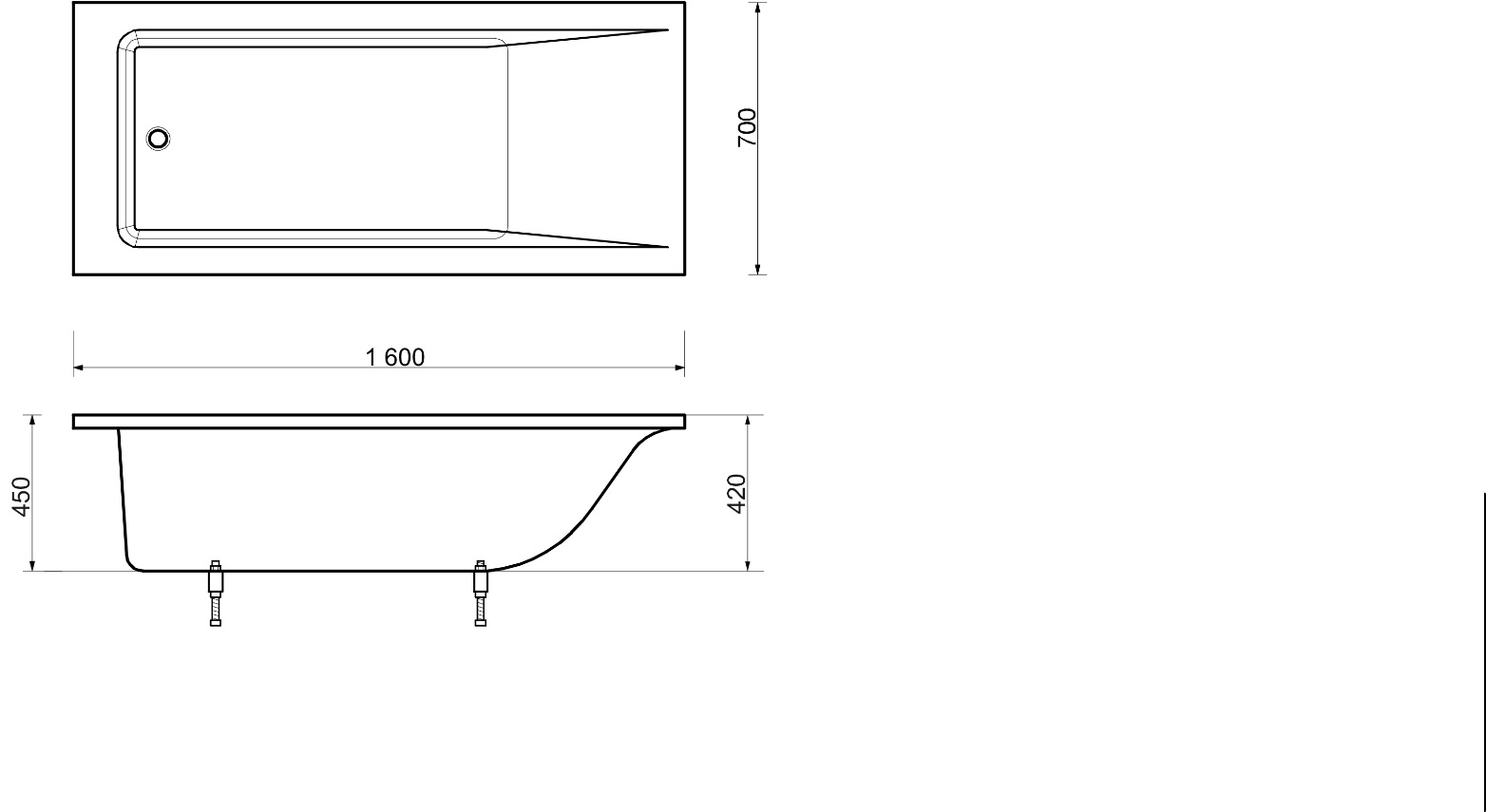 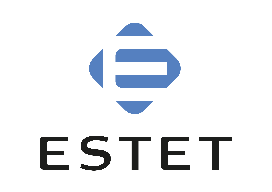 